Projekt VSI na II. OŠ ŽalecPredavanja in izobraževanja za:Strokovne delavceStaršeOtroke s posebnimi potrebami in vrstnikeDodatna strokovna pomoč in inštrukcijePriprava internega gradivaZgodnja diagnostika in obravnave: DSP v vrtcuDiagnosticiranje otrok in postopek usmerjanjaStrokovna ocena in poročiloIndividualne obravnave otrokSvetovanja staršem in strokovnim delavcemProstočasne dejavnosti za učence:Varstvo in aktivnosti v popoldanskem časuDejavnosti za razvijanje samostojnosti Izdelovanje unikatnih izdelkovTečaji Izobraževanja zaposlenih:Dodatna izobraževanja Tečaji Sodelovanje na mednarodnih kongresih in drugih organiziranih srečanjihDidaktični pripomočkiIzdelava in posredovanje pripravljenih pripomočkov  šolam ter staršemMedgeneracijsko povezovanje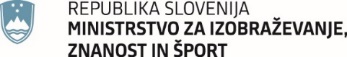 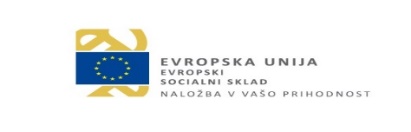 STROKOVNI CENTER VSIStrokovni center VSI je projekt, ki poteka od 3. 4. 2017 in se zaključi 31. 8. 2020. Strokovni center VSI bo svoje delo izvajal v projektni obliki.V savinjsko-zasavsko-koroški regiji, kjer bomo izvajali storitve, smo oblikovali konzorcij štirje partnerji: OŠ Glazija Celje, CVIU Velenje, II. Osnovna šola Žalec in OŠ dr. Slavka Gruma Zagorje. V okviru Strokovnega centra bomo izvajali:
– specialno pedagoško, socialno pedagoško in psihološko diagnostiko
– svetovanje in strokovno podporo otrokom s posebnimi potrebami, njihovim družinam in strokovnim delavcem,
– izdelavo in izposojo didaktičnega materiala in opreme,
– razvoj strokovnega dela.Aktivnosti bodo:vplivale na izboljšanje pomanjkljivosti v sistemu izobraževanja,nudile podporo in pomoč,namenjene otrokom s posebnimi potrebami in njihovim družinam. Strokovni delavci:bodo izvajali storitve, se povezovali, dopolnjevali in vzpostavili strokovno mrežo za podporo otrokom in mladostnikom s posebnimi potrebami, njihovim družinam in strokovnim delavcem. Koncept delovanja povezuje v mrežo:49 strokovnih delavcev za 35 sodelujočih partnerskih organizacij, več posameznih družin. Število sodelujočih partnerskih organizacij se bo spreminjalo glede na potrebe v regiji. V času izvajanja projekta bomo sodelovali s sodelujočimi partnerji: z vrtci, z osnovnimi šolami, s srednjimi šolami, z razvojno ambulanto in s centrom za socialno delo. Vse opravljene storitve bodo za vse uporabnike brezplačne. Storitve, ki jih bomo izvajali v prostorih prijavitelja in/ali v prostorih sodelujočih partnerjev, so namenjene različnim skupinam:
– otroci in mladostniki s posebnimi potrebami (otroci z učnimi težavami, otroci s primanjkljaji na posameznih področjih učenja, otroci z motnjo v duševnem razvoju, otroci z avtizmom, gibalno ovirani otroci, otroci s čustvenimi in vedenjskimi motnjami, dolgotrajno bolni otroci),
– družine otrok s posebnimi potrebami (starši, skrbniki, sorojenci, razširjene družine),
– strokovni delavci, ki delajo z otroki in mladostniki s posebnimi potrebami,
– sovrstniki oseb s posebnimi potrebami,
– zainteresirana javnost, v tem primeru, izvajalci zunajšolskih dejavnosti,
– strokovni delavci v vzgojno-izobraževalnih zavodih (konzorcijskih partnerjev in sodelujočih organizacij),
– širša javnost; delavci v društvih, v kulturnih, športnih in drugih ustanovah, ki srečujejo otroke s posebnimi potrebami.V času trajanja projekta nameravamo vključiti v individualne in skupinske obravnave ter druge oblike dela:798 otrok s posebnimi potrebami in njihovih sovrstnikov, 378 družin, opraviti 611 ur strokovnih izobraževanj za 1504 udeležence.JAVNI RAZPIS MINISTRSTVA ZA IZOBRAŽEVANJE, ZNANOST IN ŠPORT, SOFINANCIRAN S SREDSTVI EVROPSKEGA SOCIALNEGA SKLADAPREDNOSTNA OS: Socialna vključenost in zmanjševanje tveganja revščinePREDNOSTNA NALOŽBA: Aktivno vključevanje, tudi za spodbujanje enakih možnosti in aktivne udeležbe ter povečanje zaposljivostiSPECIFIČNI CILJ: Preprečevanje zdrsa v revščino oziroma socialno izključenost in zmanjševanje neenakosti v zdravjuProjekt je financiran s sredstvi evropskega socialnega sklada in s sredstvi Republike Slovenije.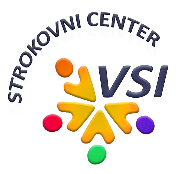 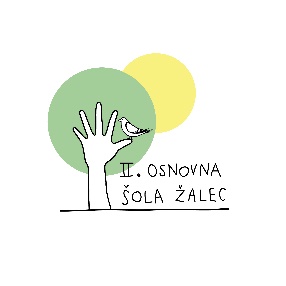 Vodja in koordinator projekta VSI: Sabina Korošec Zavšek − OŠ Glazija CeljeKoordinator II. OŠ Žalec: Anja Jularić (040/742-224)Spletna stran II. OŠ Žalec: https://www.sc-vsi.si/ii-os-zalec/Spletna stran: https://www.sc-vsi.si/